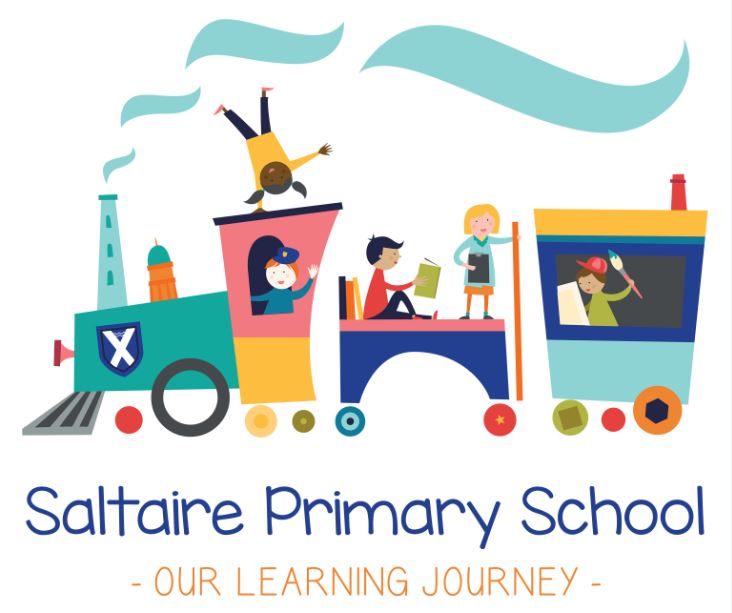 Saltaire Primary SchoolAttendance Policy Coronavirus AddendumSeptember 2020Contents1. Aims and scope	22. Guidance and definitions	23. Attendance expectations	34. Where ‘non-attendance in relation to coronavirus’ applies	35. Recording attendance	46. Following up absence	57. Monitoring arrangements	5Appendix 1: absence codes	61. Aims and scope We are committed to meeting our obligations with regards to school attendance by:Ensuring every pupil has access to full-time education to which they are entitledActing early to address patterns of absenceSupporting parents/carers and pupils who are concerned about the return to school due to coronavirusThis addendum applies from the start of the autumn term 2020 until the end of the 2020/21 academic year. It sets out changes to our normal attendance policy, and should be read in conjunction with that policy. Unless covered here, our normal attendance policy continues to apply. We may need to amend or add to this addendum as circumstances or official guidance changes. We will communicate any changes to staff, parents and pupils.2. Guidance and definitions  This policy meets the requirements of the Department for Education’s (DfE’s) guidance on school attendance during the 2020/21 academic year. In section 4.2 of this addendum, where we refer to ‘close contact’, this means:  Direct close contacts: face-to-face contact with an infected individual for any length of time, within 1 metre, including being coughed on, a face-to-face conversation, or unprotected physical contact (skin-to-skin)Proximity contacts: extended close contact (within 1 to 2 metres for more than 15 minutes) with an infected individualTravelling in a small vehicle, like a car, with an infected personThis definition is from the DfE’s guidance on full reopening for schools (see number 9 in ‘the system of controls’). 3. Attendance expectations  It is mandatory for all pupils of compulsory school age to attend school unless:They have been granted an authorised absence by the school in line with section 4 of our normal attendance policy They cannot attend school due to specific circumstances related to coronavirus (see section 4, below)4. Where ‘non-attendance in relation to coronavirus’ applies We will only accept ‘non-attendance in relation to coronavirus’ in circumstances where a pupil’s travel to, or attendance at, school would be:Against guidance from Public Health England and/or the Department of Health and Social Care relating to the incidence of coronavirus or its transmissionProhibited by any legislation or statutory directions relating to the incidence of transmission of coronavirus 4.1 Pupil develops symptoms or lives with someone who does The pupil’s parent/carer must notify the school on the first day that their child needs to self-isolate. The pupil will stay at home until they or the symptomatic person they live with receives their coronavirus test results. If the pupil’s test result is negative: the pupil will return to school when they feel well and no longer have symptoms similar to coronavirus. They should continue to stay at home if they remain unwell (i.e. with a different illness). If the person the pupil lives with tests negative: the pupil will stop self-isolating and return to school 4.2 Pupil or a ‘close contact’ of theirs receives a positive test resultThe pupil’s parent/carer must notify the school about the positive test result as soon as possible by calling the office on 01274 584093 (during school hours) or by emailing absence@saltaire.bradford.sch.uk. Pupils who test positive must self-isolate for at least 10 days from the onset of symptoms, and must only return to school when they no longer have symptoms (other than a cough or a loss of sense of smell or taste). If a member of the pupil’s household or a ‘close contact’ tests positive, the pupil must self-isolate for 14 days. The pupil must do this from when the member of their household first had symptoms, or the day the pupil last met with the ‘close contact’ who received the positive result. See the definition for ‘close contact’ in section 2 of this addendum.  4.3. Pupil has to quarantine after travel abroad The parent/carer must notify the school if their child has to quarantine after travel to a country that is not on the government’s exemptions list. The pupil must quarantine for 14 days on their arrival to the UK and return to school thereafter. Parents must notify the school of any planned absence in writing, including if they plan to travel to a country which is not including on the exemptions list so that appropriate arrangements can be put in place.4.4 Pupil is required to shield during a local lockdown The parent/carer will notify the school if they are advised by the government to stay at home and will provide proof of their shielding letter by sending a scan to absence@saltaire.bradford.sch.uk  or a photocopy to the school address.The pupil will stay at home until the shieling measures in the local area are paused. Once the shielding measures are lifted, we will contact the pupil’s parent/carer to set the expectation that they can return to school. School leaders will work closely with parents to facilitate a return to school once shielding is no longer required, putting in place additional measures where possible. The school will arrange a meeting for parents to discuss their concerns and the following may be put in place:Regular contact with the Parental Involvement Worker or other key adult in schoolEnhanced risk assessmentIndividual medical planStaggered startReduced timetable for a limited periodAlternative arrangements in school to limit prolonged contact4.5 Remote learning provisionIf a pupil is not attending school because of circumstances related to coronavirus, but where the pupil is not ill, the school will provide the pupil access to remote education. The class teacher (or other appropriate member of staff) will provide education for the pupil via the e-schools platform in line with the guidance provided in our remote learning policy. Work provided will reflect current learning taking place in school. The offer will be a modified version of the remote learning provided during a bubble closure. It will include:Maths and English work to be set which is broadly of the a similar amount as they would normally set in classOther curriculum subjects which can be accessed from homeFor children who are not in school when their class is attending, the teacher should aim to telephone once weekly for a well being check-in5. Recording attendanceWe will take our attendance register at the start of the first session of each school day and once during the second session. It will mark whether every pupil is:Present Attending an approved off-site educational activityAbsentUnable to attend due to ‘exceptional circumstances’ (as defined in section 4 of our normal attendance policy)Unable to attend for reasons related to coronavirus (see appendix 1 for the relevant absence codes and when we will use them)Pupils must arrive in school at their designated time slot on each school day.The register for the first session will be taken as follows:The register for the second session will be taken as follows:6. Following up absence Where any child we expect to attend school does not attend, or stops attending, we will:Follow up on their absence with their parent or carer by calling parents if we have not received notification of absence. If we cannot contact the priority 1 contact, we will proceed to call each contact on the list until we are able to confirm the location and safety of the child and family.If we cannot reach any contact on the list, we will contact the police if we have not heard from the family by 1:30pmNotify their social worker, where they have oneIf a pupil does not attend because they, and/or their parent/carer are concerned about returning to school because of coronavirus, we will:Arrange a phone call/video meeting/in-school appointment between the parent/carer and a member of the SLT to explain the protective measures the school is taking to keep pupils safeWe might also:Provide a key adult in school, for example, the Parental Involvement WorkerArrange a staggered start timeProvide a reduced timetable for a limited period6.1 Legal sanctionsThe school’s normal rules on legal sanctions apply.  7. Monitoring arrangements  This policy will be reviewed as guidance from the LA or Department for Education is updated, and as a minimum every 2 months during term time by Rob Whitehead. At every review, it will be approved by the full governing board.Appendix 1: pupil absence codes The following codes are taken from the DfE’s addendum to their school attendance guidance for the 2020/21 academic year. If not covered here, our normal attendance codes apply.  Year GroupDoors OpenStart TimeRegister ClosesReception9:00am9:00am9:20amYear 18:30am9:00am9:15amYear 28:30am9:00am9:15amYear 38:30am9:00am9:15amYear 48:30am9:00am9:15amYear 58:15am8:30am8:45amYear 68:15am8:30am8:45amYear GroupStart TimeRegister ClosesReception12:30pm12:40pmYear 112:30pm12:40pmYear 212:30pm12:40pmYear 31:15pm1:25pmYear 41:30pm1:40pmYear 51:15pm1:25pmYear 61:30pm1:40pmCodeDefinitionScenarioXNot attending in circumstances relating to coronavirus (COVID-19)Pupil has to self-isolate because they have symptoms or live with someone who does, and are waiting for their test resultsIIllnessPupil remains unwell following a negative test result (i.e. with a different illness)IIllnessPupil has to continue to self-isolate because they tested positive XNot attending in circumstances relating to coronavirus (COVID-19)Pupil has to self-isolate (for 14 days) because someone they live with tested positive XNot attending in circumstances relating to coronavirus (COVID-19)Pupil has to self-isolate (for 14 days) because they are a close contact of someone who tested positive XNot attending in circumstances relating to coronavirus (COVID-19)Pupil has to quarantine (for 14 days) after a trip to a non-exempt countryXNot attending in circumstances relating to coronavirus (COVID-19)Pupil is required to shield in the case of a local lockdown, or lives with someone who is required to shieldXNot attending in circumstances relating to coronavirus (COVID-19)Pupil is asked not to attend in the case of local lockdown